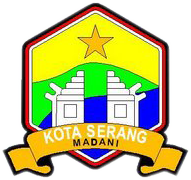 RENCANA KERJA (RENJA)KECAMATAN CURUGTAHUN 2019PEMERINTAH DAERAH KOTA SERANG KECAMATAN CURUGTAHUN 2018Disusun Berdasarkan Peraturan Menteri Dalam Negeri No.54 Tahun 2010  Pasal  143 tentang  Pelaksanaan Peraturan Pemerintah Nomor 8 Tahun 2008 tentang Tahapan, Tata Cara Penyusunan, Pengendalian dan Evaluasi Pelaksanaan Rencana Pembangunan Daerah ;